KOP SURAT PERUSAHAANKONFIGURASI DATA TEKNIS DAN PERANGKATLayanan Jasteldas Melalui Jaringan Bergerak Satelit AsingKonfigurasi sistem yang  dibangunBerikut salah satu contoh Konfigurasi dari Layanan Jasteldas Melalui Jaringan Bergerak Satelit Asing :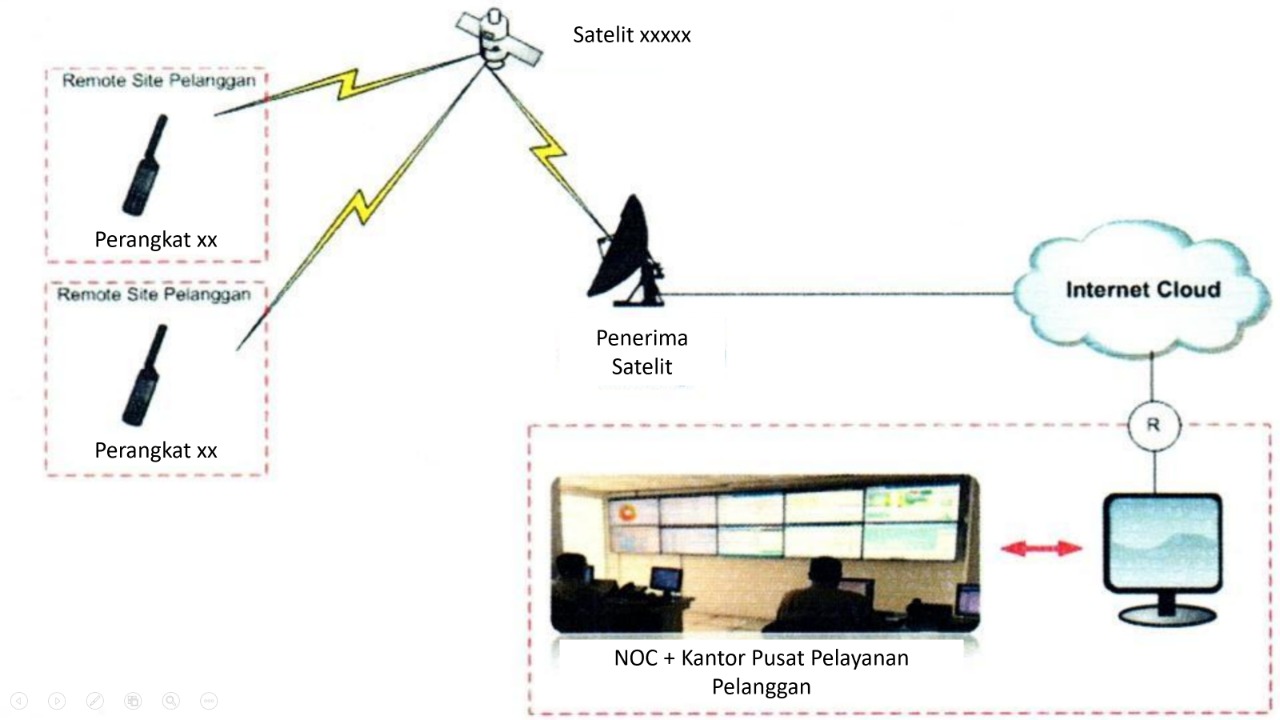 Alamat PoP/Kantor Pusat Layanan Pelanggan :Alamat Dummy Client :Alamat NOC :Alamat Kolokasi :Alamat Instalasi Jaringan :Catatan :Contoh konfigurasi diatas harus dilengkapi dengan :Nama dan Merek/TypeMedia akses yang digunakan beserta penyedianya (FO/Wireless/Satelit dll)Telah memiliki Perjanjian Kerjasama dengan penyelenggara lain (Jasteldas/Jartaplok/Jartup/NAP/ISP dll) No.................................... Tanggal Terbit........................... Perihal............................................................................ Masa berlaku hingga............................ Dan/Atau Telah memiliki Izin Penyelenggaraan *(Jasteldas/Jartaplok/Jartup/NAP/ISP dll) No.................................... Tanggal Terbit...........................Dan/Atau Telah memiliki Landing Right (bila menggunakan Satelit Asing) No………………………………….Tanggal Terbit…………………………..Catatan : Perjanjian kerjasama dengan penyelenggara lainnyaLampirkan salinan perjanjian kerjasama dengan penyelenggara satelit yang telah memperoleh Hak Labuh (Landing Right) Satelit.Salinan Hak Labuh (Landing Right) Satelit